31.01.2018											           № 110						г. СевероуральскО внесении изменений  в Порядок предоставления субсидии  на приобретение объектов недвижимого имущества в муниципальную собственность Североуральского городского округа, утвержденный постановлением Администрации Североуральского городского округа от 05.06.2014 № 775 «Об утверждении Порядка предоставления субсидии  на приобретение объектов недвижимого имуществав муниципальную собственность  Североуральского городского округа»Руководствуясь Федеральным законом от 06 октября 2003 года № 131-ФЗ «Об общих принципах организации местного самоуправления в Российской Федерации, решением Думы Североуральского городского округа от 27.12.2017                               № 40 «О бюджете Североуральского городского округа на 2018 год и плановый период 2019 и 2020 годов», Уставом Североуральского городского округа», Администрация Североуральского городского округаПОСТАНОВЛЯЕТ:1. Внести в Порядок предоставления субсидии  на приобретение объектов недвижимого имущества в муниципальную собственность Североуральского городского округа, утвержденный постановлением Администрации Североуральского городского округа от 05.06.2014 № 775 «Об утверждении Порядка предоставления субсидии  на приобретение объектов недвижимого имущества в муниципальную собственность  Североуральского городского округа» (далее – Порядок) с изменениями, внесенными постановлением Администрации Североуральского городского округа от 14.10.2014 № 1478, от 26.03.2015 № 547 следующие изменения:пункт 4 Порядка изложить в следующей редакции:«4. Субсидии предоставляются в пределах бюджетных средств, предусмотренных в бюджете Североуральского городского округа на соответствующий финансовый год и на плановый период, и лимитов бюджетных обязательств по следующей бюджетной классификации расходов бюджетов: раздел 0500 «Жилищно-коммунальное хозяйство», подразделу 0501 «Жилищное хозяйство», целевой статье 0330120000 «Приобретение жилых помещений в муниципальную собственность Североуральского городского округа», виду расходов 462 «Субсидии на приобретение объектов недвижимого имущества в государственную (муниципальную собственность) автономным учреждениям», классификации сектора государственного управления 530 «Увеличение стоимости акций и иных форм участия в капитале».» 2. Контроль за исполнением настоящего постановления возложить на Первого Заместителя Главы Администрации Североуральского городского округа С.А. Золотареву.И. о. Главы Североуральского городского округа					    С.А. Золотарева 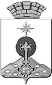 АДМИНИСТРАЦИЯ СЕВЕРОУРАЛЬСКОГО ГОРОДСКОГО ОКРУГАПОСТАНОВЛЕНИЕ